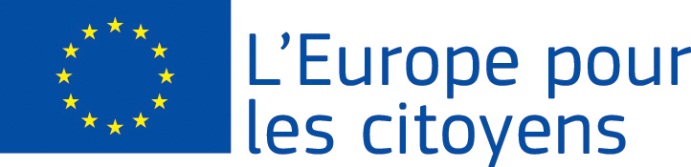 Projekt  Europe for Citizens - Citizens for Europefinancovala Európska únia v rámci programu 
Európa pre občanovPlatí pre 2.1 "Opatrenie pre družobné partnerstvá miest"Platí pre 2.1 "Opatrenie pre družobné partnerstvá miest"Účasť: projekt umožnil stretnutie 1400 občanov, z ktorých vyše 1200 pochádzalo z hostiteľskej obce Dolná Krupá (Slovakia), 42 pochádzalo z mesta Stadtkapelle Mariazell (Austria), 38 z mesta Blatnice pod Svatým Antonínkem (Czech Republic),. 39 z mesta Vojlovica – Pančevo (Serbia), 41 z mesta BULHARY (Czech Republic) a  34 z mesta Bakonysárkány (Hungary).Miesto/dátumy: stretnutie sa uskutočnilo v obci Dolná Krupá (Dolná Krupá, Slovakia) od 03/09/2021 do 05/09/2021.Stručný opis:Dňa 03/09/2021 účastníci stretnutia zamerali pozornosť na predstavenie zúčastnených partnerských krajín. Medzinárodným predstavením partnerov projekt prispel k európskej identite. Ukážky charakteristík a osobností partnerov ukázali, že rozmanitosť a inakosť je vlastnosť, ktorá nás spája a posilňuje naše vzťahy. Pripomenuli sme si dôležité udalosti z minulosti a zamerali sa na zahraničnú a bezpečnostnú politiku prostredníctvom besedy o EÚ. Projekt predstavil fungovanie partnerov v EÚ, predstavitelia samospráv odprezentovali realizované projekty a možnosti dotácie, ktoré doposiaľ využili. V neposlednom rade bola dôležitým prínosom účasť seniorov. Záver prvého dňa sme ukončili kultúrnym vystúpením, ktoré v uvoľnenej atmosfére posilnilo nadviazané partnerstvá. Dňa 04/09/2021 účastníci stretnutia zamerali pozornosť na úvod druhého dňa, kedy sme otvorili EÚ stánok, ktorý priniesol účastníkom základné informácie o EÚ. Následne prostredníctvom pripravených prednášok a besied sme s účastníkmi riešili aktuálne európske tematiky ako sú: Mládež v EÚ, nevyhnutnosť solidarity, riešenie migračnej otázky. Všetky vhodne zvolené tematiky EÚ podnietili elimináciu euroskepticizmu. Príjemným spestrením dňa boli okrem kultúrnych vystúpení aj gastronomické prezentácie tradičných jedál zúčastnených partnerov. V popoľudňajších hodinách boli tematiky opäť zamerané na EÚ konkrétne na jeden z jej pilierov Solidaritu. „Solidárna Európa riešila sociálne začlenenie osôb so zdravotným postihnutím a prisťahovalcov a etnických menšín. Vyzdvihla potrebu solidarity predovšetkým v časoch krízy – migračnej, etnickej, minoritnej i sociálnej. Posilnila ju výstava prác občanov so zdravotným postihnutím. Výstava demonštrovala, že aj títo občania nám majú čo ponúknuť. Naplnili sa vízie partnerstva do budúcnosti, vzájomnej pomoci a mierového spolunažívania, ktoré EU ponúka. Dňa 05/09/2021účastníci stretnutia zamerali pozornosť na konanie svätej omše v miestnom kostole sv. Ondreja. Tvorivé dielne priblížili tematiku EÚ aj tej najmladšej generácii. Následná aktivita podnietila aktivizáciu a zapojenie občanov na to, aby využili svoje práva a povinnosti vyplývajúce z európskeho občianstva. Aktivita vytýčila kroky, ktoré budú viesť k jednotnejšej a silnejšej EÚ. Počas obeda prebehlo rokovanie predstaviteľov obce, ktorí stanovili ďalšie spoločné ciele smerovania partnerstva. Počas návštevy 7 divov Dolnej Krupej sme navštívili Barokovo-klasicistický kaštieľ a priľahlý park a mnoho iných významných pamiatok. Daná aktivita príjemnou formou utužila nadviazané vzťahy a taktiež účastníci spoznali krásy Európy, nachádzajúce sa v obci žiadateľa – v Dolnej Krupej. Účasť: projekt umožnil stretnutie 1400 občanov, z ktorých vyše 1200 pochádzalo z hostiteľskej obce Dolná Krupá (Slovakia), 42 pochádzalo z mesta Stadtkapelle Mariazell (Austria), 38 z mesta Blatnice pod Svatým Antonínkem (Czech Republic),. 39 z mesta Vojlovica – Pančevo (Serbia), 41 z mesta BULHARY (Czech Republic) a  34 z mesta Bakonysárkány (Hungary).Miesto/dátumy: stretnutie sa uskutočnilo v obci Dolná Krupá (Dolná Krupá, Slovakia) od 03/09/2021 do 05/09/2021.Stručný opis:Dňa 03/09/2021 účastníci stretnutia zamerali pozornosť na predstavenie zúčastnených partnerských krajín. Medzinárodným predstavením partnerov projekt prispel k európskej identite. Ukážky charakteristík a osobností partnerov ukázali, že rozmanitosť a inakosť je vlastnosť, ktorá nás spája a posilňuje naše vzťahy. Pripomenuli sme si dôležité udalosti z minulosti a zamerali sa na zahraničnú a bezpečnostnú politiku prostredníctvom besedy o EÚ. Projekt predstavil fungovanie partnerov v EÚ, predstavitelia samospráv odprezentovali realizované projekty a možnosti dotácie, ktoré doposiaľ využili. V neposlednom rade bola dôležitým prínosom účasť seniorov. Záver prvého dňa sme ukončili kultúrnym vystúpením, ktoré v uvoľnenej atmosfére posilnilo nadviazané partnerstvá. Dňa 04/09/2021 účastníci stretnutia zamerali pozornosť na úvod druhého dňa, kedy sme otvorili EÚ stánok, ktorý priniesol účastníkom základné informácie o EÚ. Následne prostredníctvom pripravených prednášok a besied sme s účastníkmi riešili aktuálne európske tematiky ako sú: Mládež v EÚ, nevyhnutnosť solidarity, riešenie migračnej otázky. Všetky vhodne zvolené tematiky EÚ podnietili elimináciu euroskepticizmu. Príjemným spestrením dňa boli okrem kultúrnych vystúpení aj gastronomické prezentácie tradičných jedál zúčastnených partnerov. V popoľudňajších hodinách boli tematiky opäť zamerané na EÚ konkrétne na jeden z jej pilierov Solidaritu. „Solidárna Európa riešila sociálne začlenenie osôb so zdravotným postihnutím a prisťahovalcov a etnických menšín. Vyzdvihla potrebu solidarity predovšetkým v časoch krízy – migračnej, etnickej, minoritnej i sociálnej. Posilnila ju výstava prác občanov so zdravotným postihnutím. Výstava demonštrovala, že aj títo občania nám majú čo ponúknuť. Naplnili sa vízie partnerstva do budúcnosti, vzájomnej pomoci a mierového spolunažívania, ktoré EU ponúka. Dňa 05/09/2021účastníci stretnutia zamerali pozornosť na konanie svätej omše v miestnom kostole sv. Ondreja. Tvorivé dielne priblížili tematiku EÚ aj tej najmladšej generácii. Následná aktivita podnietila aktivizáciu a zapojenie občanov na to, aby využili svoje práva a povinnosti vyplývajúce z európskeho občianstva. Aktivita vytýčila kroky, ktoré budú viesť k jednotnejšej a silnejšej EÚ. Počas obeda prebehlo rokovanie predstaviteľov obce, ktorí stanovili ďalšie spoločné ciele smerovania partnerstva. Počas návštevy 7 divov Dolnej Krupej sme navštívili Barokovo-klasicistický kaštieľ a priľahlý park a mnoho iných významných pamiatok. Daná aktivita príjemnou formou utužila nadviazané vzťahy a taktiež účastníci spoznali krásy Európy, nachádzajúce sa v obci žiadateľa – v Dolnej Krupej. 